lMADONAS NOVADA PAŠVALDĪBA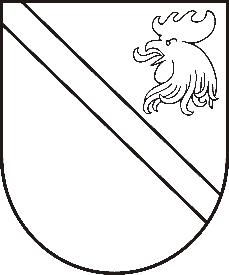 Reģ. Nr. 90000054572Saieta laukums 1, Madona, Madonas novads, LV-4801 t. 64860090, fakss 64860079, e-pasts: dome@madona.lv ___________________________________________________________________________MADONAS NOVADA PAŠVALDĪBAS DOMESLĒMUMSMadonā2017.gada 28.decembrī						Nr.731								(protokols Nr.27, 11. p.)Par lokālplānojuma nekustamā īpašuma “Lejas Ruļļi”, Lazdonas pagasts Madonas novadā, zemes vienībām ar kadastra apzīmējumiem 7066 001 0028 un 7066 001 0029,  kas groza Madonas novada teritorijas plānojumu, un tā Vides pārskata pirmās redakcijas nodošanu publiskai apspriešanai un institūciju atzinumu saņemšanaiSaskaņā ar Madonas novada pašvaldības domes 2017.gada 31.augusta lēmumu Nr.470 "Par lokālplānojumu nekustamā īpašuma “Lejas Ruļļi”, Lazdonas pagasts Madonas novadā, zemes vienībām ar kadastra apzīmējumiem 7066 001 0028 un 7066 001 0029,  kas groza Madonas novada teritorijas plānojumu” (domes sēdes protokols Nr.20, 47.p.) un Vides pārraudzības valsts biroja 2017. gada 08. decembra pieņemto lēmumu Nr.59 Par stratēģiskā ietekmes uz vidi novērtējuma procedūras piemērošanu lokālplānojumam, Attīstības nodaļa un Dace Rācene ir izstrādājusi  minētā lokālplānojuma un Vides pārskata pirmās redakcijas. Lokālplānojuma pirmā redakcija ir izstrādāta atbilstoši Madonas novada pašvaldības domes 2017.gada 31.augusta lēmumā Nr.470 apstiprinātam darba uzdevumam, ir saņemti nosacījumi no institūcijām.Vides pārskata pirmā redakcija lokālplānojuma teritorijai izstrādāta pamatojoties uz likumu Par ietekmes uz vidi novērtējumu un  MK 23.03.2004. noteikumiem Nr.157 “Kārtība, kādā veicams ietekmes uz vidi stratēģiskais novērtējums”.Ņemot vērā augstāk minēto, sagatavotā lokālplānojuma nekustamā īpašuma “Lejas Ruļļi”, Lazdonas pagasts Madonas novadā, zemes vienībām ar kadastra apzīmējumiem 7066 001 0028 un 7066 001 0029,  kas groza Madonas novada teritorijas plānojumu, un tā Vides pārskata pirmās redakcijas nododamas publiskai apspriešanai.Pamatojoties uz Teritorijas attīstības plānošanas likuma 4.pantu, MK 14.10.2014. noteikumu Nr.628 „Noteikumi par pašvaldību teritorijas attīstības plānošanas dokumentiem“ 82. punktu, likuma Par ietekmes uz vidi novērtējumu 235.panta trešo daļu, MK 23.03.2004. noteikumu Nr.157 “Kārtība, kādā veicams ietekmes uz vidi stratēģiskais novērtējums” 10., 11.punktu, MK 25.08.2009. noteikumu Nr.970 “Sabiedrības līdzdalības kārtība attīstības plānošanas procesā” 9., 10. punktuNoklausījusies I.Gleizdes sniegto informāciju, atklāti balsojot: PAR – 14 (Agris Lungevičs, Ivars Miķelsons, Artūrs Čačka, Antra Gotlaufa, Artūrs Grandāns, Gunārs Ikaunieks, Valda Kļaviņa, Valentīns Rakstiņš,  Andris Sakne, Rihards Saulītis, Inese Strode, Aleksandrs Šrubs, Gatis Teilis, Kaspars Udrass), PRET - NAV, ATTURAS - NAV, Madonas novada pašvaldības dome NOLEMJ:1.  Nodot lokālplānojuma nekustamā īpašuma “Lejas Ruļļi”, Lazdonas pagasts Madonas novadā, zemes vienībām ar kadastra apzīmējumiem 7066 001 0028 un 7066 001 0029,  kas groza Madonas novada teritorijas plānojumu, un tā Vides pārskata pirmās redakcijas publiskai apspriešanai un institūciju atzinumu saņemšanai.2. Noteikt publiskās apspriešanas laiku ne īsāku par 30 dienām.3. Paziņojumu par lokālplānojuma nekustamā īpašuma “Lejas Ruļļi”, Lazdonas pagasts Madonas novadā, zemes vienībām ar kadastra apzīmējumiem 7066 001 0028 un 7066 001 0029,  kas groza Madonas novada teritorijas plānojumu, un tā Vides pārskata pirmo redakciju publisko apspriešanu publicēt pašvaldības mājas lapā www.madona.lv un laikrakstā “Stars”, kā arī  elektroniskā veidā nodod paziņojumu Vides pārraudzības valsts birojam ievietošanai biroja tīmekļvietnē. 4. Lokālplānojuma nekustamā īpašuma “Lejas Ruļļi”, Lazdonas pagasts Madonas novadā, zemes vienībām ar kadastra apzīmējumiem 7066 001 0028 un 7066 001 0029,  kas groza Madonas novada teritorijas plānojumu, un tā Vides pārskata pirmās redakcijas ievietot pašvaldības mājas lapā www.madona.lv un ievietot Teritorijas attīstības plānošanas informācijas sistēmā (TAPIS).Domes priekšsēdētājs							A.Lungevičs